								       02.06.2023   259-01-03-160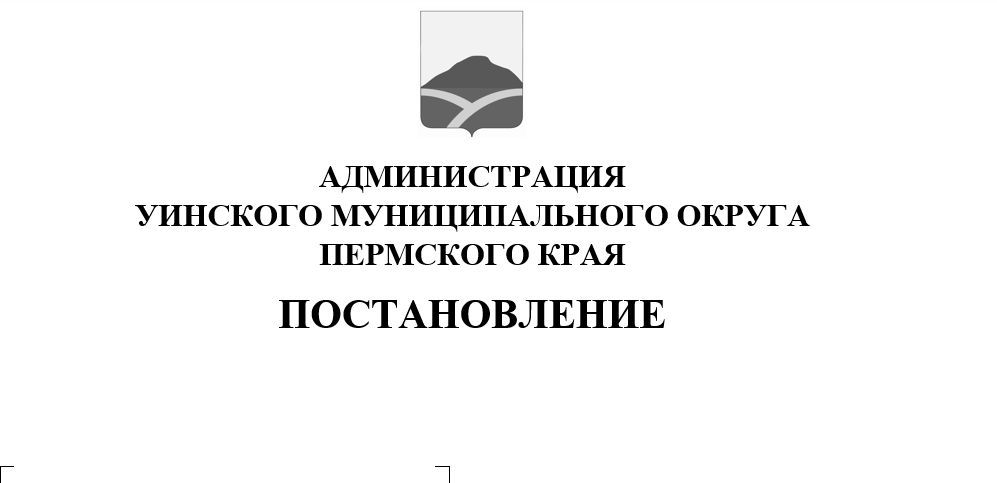 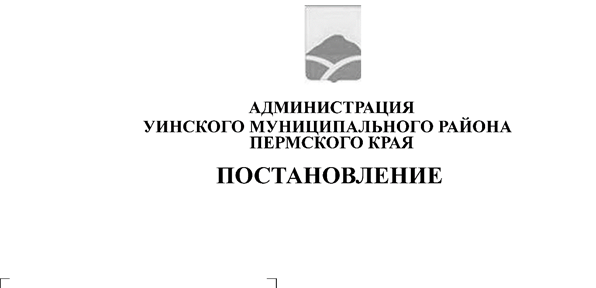 В соответствии с Законом Пермского края от 03.10.2022 № 111- ПК «О бесплатном предоставлении земельных участков отдельным категориям граждан в собственность для индивидуального жилищного строительства на территории Пермского края», Уставом Уинского муниципального округа, принятого решением Думы Уинского муниципального округа от 23.01.2020 №51, администрация Уинского муниципального округаПОСТАНОВЛЯЕТ:1. Утвердить прилагаемый  Порядок ведения учета отдельных категорий граждан в Уинском муниципальном округе, имеющих право на бесплатное предоставление в собственность земельных участков, расположенных на территории Уинского муниципального округа, государственная собственность на которые не разграничена, или земельных участков, находящихся в собственности Уинского муниципального округа Пермского края.2. Настоящее постановление вступает в силу со дня его опубликования в печатном средстве массовой информации  газете «Родник – 1» и подлежит размещению на официальном сайте администрации Уинского муниципального округа в сети «Интернет».3.  Контроль над исполнением постановления возложить на начальника управления имущественных и земельных отношений администрации Уинского муниципального округа Зацепурина Ю.В.Глава муниципального округа –глава администрации Уинскогомуниципального округа                                                             А.Н. ЗелёнкинУТВЕРЖДЕН       Постановлением администрацииУинского муниципальногоокруга от 02.06.2023 №259-01-03-160Порядокведения учета отдельных категорий граждан в Уинском муниципальном округе,имеющих право на бесплатное предоставление в собственность земельныхучастков для индивидуального жилищного строительства, расположенных натерритории Уинского муниципального округа, государственная собственность на которые не разграничена, или земельных участков, находящихся в собственности Уинского муниципального округаI. Общие положения1.1. Настоящий Порядок определяет процедуру ведения учета отдельных категорий граждан, имеющих право на бесплатное предоставление в собственность земельных участков для индивидуального жилищного строительства в Уинском муниципальном округе, расположенных на территории Уинского муниципального округа, государственная собственность на которые не разграничена, или земельных участков, находящихся в собственности Уинского муниципального округа (далее – Порядок).1.2. В целях ведения учета отдельных категорий граждан применяются понятия, установленные Законом Пермского края от 03.10.2022 № 111-ПК «О бесплатном предоставлении земельных участков отдельным категориям граждан в собственность для индивидуального жилищного строительства на территории Пермского края» (далее – Закон № 111-ПК).1.3. Земельные участки предоставляются отдельным категориям граждан всобственность бесплатно для индивидуального жилищного строительства.1.4. Уполномоченным органом, осуществляющим ведение учета отдельныхкатегорий граждан в Уинском муниципальном округе, является АдминистрацияУинского муниципального округа в лице Управления имущественных и земельных отношений администрации Уинского муниципального округа Пермского края (далее - Управление).II. Категории граждан, имеющих право на бесплатное предоставлениеземельного участка в собственность для индивидуального жилищногостроительства1. В соответствии с Законом № 111-ПК правом на бесплатное предоставлениеземельного участка в собственность для индивидуального жилищногостроительства (далее - бесплатное предоставление земельного участка всобственность) обладают следующие категории граждан:- медицинские работники, заключившие трудовой договор и осуществляющиетрудовую деятельность по основному месту работы в медицинской организации (ее структурном подразделении), подведомственной исполнительному органугосударственной власти Пермского края и расположенной в населенном пункте;- работники образования, заключившие трудовой договор и осуществляющиетрудовую деятельность по основному месту работы в образовательнойорганизации (ее структурном подразделении), подведомственной исполнительному органу государственной власти Пермского края или органуместного самоуправления и расположенной в населенном пункте.III. Условия предоставления отдельным категориям граждан земельныхучастков3.1. Право на бесплатное предоставление земельных участков в собственностьу граждан, указанных в части 1 настоящего Порядка, возникает при одновременном соблюдении следующих условий:3.1.1. на дату подачи заявления о постановке на учет в целях бесплатногопредоставления земельного участка в собственность (далее - заявление) гражданин зарегистрирован по месту жительства на территории Пермского края;3.1.2. на дату подачи заявления гражданин осуществляет трудовуюдеятельность по основному месту работы на основании трудового договора вмедицинской организации (ее структурном подразделении), подведомственнойисполнительному органу государственной власти Пермского края, либообразовательной организации (ее структурном подразделении), подведомственной исполнительному органу государственной власти Пермского края или органуместного самоуправления, расположенным в населенном пункте;3.1.3. имеет непрерывный стаж работы не менее шести месяцев в организации,указанной в пункте 3.1.2. части 3 настоящего Порядка;3.1.4. гражданин не имеет на праве собственности, пожизненного наследуемого владения или постоянного (бессрочного) пользования земельногоучастка с видом разрешенного использования для индивидуального жилищногостроительства, ведения личного подсобного хозяйства в границах населенногопункта, для садоводства, расположенного на территории муниципальногообразования Пермского края, в котором гражданин планирует подать заявление в целях постановки на учет для получения земельного участка по основаниям,предусмотренным Законом № 111-ПК, за исключением земельного участка(земельных участков), размер которого (которых в сумме) меньше предельного(минимального) размера, установленного градостроительными регламентамисоответствующего муниципального образования Пермского края по местурасположения такого земельного участка (части земельного участка, земельныхучастков).3.2. Категориям граждан, указанным в части 2 настоящего Порядка, земельныеучастки предоставляются в собственность бесплатно на основании заявления впорядке очередности.3.3. Предоставление земельных участков в собственность бесплатнокатегориям граждан, указанным в части 2 настоящего Порядка, осуществляется однократно.IV. Порядок учета граждан, имеющих право на бесплатноепредоставление земельного участка в собственность, и снятия их с учета4.1. Для принятия на учет гражданин или его законный представитель (далеегражданин) лично либо в форме электронного документа обращается в Управление сзаявлением о бесплатном предоставлении в собственность земельного участка(далее заявление) по форме согласно приложению 1 к настоящему Порядку.4.2. К заявлению о предоставлении в собственность земельного участкаприлагаются:4.2.1. копия паспорта гражданина Российской Федерации;4.2.2. копия страхового свидетельства обязательного пенсионногострахования;4.2.3. копия трудовой книжки и (или) сведений о трудовой деятельности,оформленная в установленном законодательством порядке;4.2.4. справка с места работы, подтверждающая непрерывный стаж работы неменее шести месяцев в организации, указанной в пункте 3.1.2. части 3 настоящего Порядка;4.2.5. копии правоустанавливающих документов на объекты недвижимости,права на которые не зарегистрированы в Едином государственном реестре прав на недвижимое имущество и сделок с ним;4.2.6. документ, подтверждающий полномочия представителя заявителя вслучае подачи заявления представителем заявителя.Заявление и документы к нему подаются на бумажном носителе или в формеэлектронного документа. Прилагаемые к заявлению документы представляются в подлинниках или копиях, заверенных в установленном порядке, в том числе и вформе электронного документа.Гражданин вправе состоять на учете в целях последующего предоставленияземельного участка в собственность бесплатно не более чем в одноммуниципальном образовании Пермского края.4.3. Управление в хронологической последовательности поступления заявлений отграждан регистрирует их в книге регистрации заявлений о бесплатномпредоставлении в собственность земельного участка (далее – книга учета), которая ведется по форме согласно приложению 2 к настоящему Порядку.4.3.1. Специалист Управления при приеме и регистрации заявления в книге учета:4.3.2. производит сверку копий документов, указанных в пункте 4.2настоящего раздела, с их подлинниками и заверяет их в установленном порядке, в том числе в форме электронного документа. Оригиналы документов возвращаютсягражданину;4.3.3. делает отметку на заявлении о дате и времени его принятия, указываетфамилию и должность лица, принявшего документы.4.4. Управление в течение 5 рабочих дней со дня принятия заявления запрашиваетв органах, предоставляющих государственные услуги или муниципальные услуги,иных государственных органах, органах местного самоуправления иподведомственных государственным органам или органам местногосамоуправления организациях, участвующих в предоставлении государственных имуниципальных услуг, если документы, содержащие данную информацию, небыли представлены самостоятельно гражданином:4.5. Управление в течение 10 рабочих дней со дня регистрации заявления принимаетрешение о постановке гражданина на учет либо об отказе в постановке на учет.Управление в течение пяти рабочих дней со дня принятия решения о постановкегражданина на учет либо об отказе в постановке на учет направляет гражданинууведомление о принятом решении. В случае принятия решения об отказе впостановке на учет указанное решение должно содержать все имеющиесяоснования для отказа в постановке на учет.Принятие Управлением решения об отказе в постановке на учет не препятствуетповторному обращению гражданина с заявлением после устранения причин,послуживших основанием для принятия Управлением указанного решения.5. Основаниями для отказа в постановке на учет являются:5.1. несоответствие граждан требованиям и условиям, установленным частями2,3 настоящего Порядка;5.2. подача заявления лицом, не уполномоченным на осуществление такихдействий;5.3. представление неполного пакета документов, предусмотренных пунктом4.2. части 4 настоящего Порядка;5.4. предоставление земельного участка в собственность бесплатно всоответствии с Законом № 111-ПК либо по иным основаниям, предусмотренным подпунктами 6, 7 статьи 39.5 Земельного кодекса Российской Федерации,гражданам, указанным в части 2 настоящего Порядка.Отказ в постановке граждан на учет в соответствии с Законом № 111-ПК можетбыть обжалован в порядке, установленном законодательством РоссийскойФедерации.6. Учет граждан, в отношении которых принято решение о постановке на учет,ведется Управлением в книге учета заявлений граждан в целях последующегопредоставления земельных участков в собственность бесплатно (далее – книгаучета). Книга учета должна быть прошита, пронумерована и скреплена печатью.Заполнение книги учета осуществляется от руки разборчиво, записи не должнысодержать подчисток, помарок либо приписок, зачеркнутых слов и иных неоговоренных в них исправлений.Исправление записи в книге учета должно содержать дату исправления, атакже подпись лица, внесшего исправление, с указанием его фамилии и инициалов либо иных реквизитов, необходимых для идентификации этого лица.В случае наличия технической возможности учет граждан, в отношениикоторых принято решение о постановке на учет, осуществляется уполномоченным органом в электронной форме.7. В случае изменения обстоятельств, послуживших основанием дляпостановки гражданина на учет, гражданин в течение месяца со дня наступления таких обстоятельств обязан уведомить об этом уполномоченный орган сприложением соответствующих документов.8. Граждане снимаются с учета на основании муниципального правового актаадминистрации Уинского муниципального округа в следующих случаях:8.1. при наличии заявления гражданина о снятии его с учета;8.2. выявление несоответствия гражданина требованиям и условиям,указанным в части 3 настоящего Порядка, после постановки на учет в соответствии с положениями настоящей статьи;8.3. переезд гражданина на постоянное место жительства в другой субъектРоссийской Федерации или за пределы Российской Федерации;8.4. установление факта утраты гражданства Российской Федерации;8.5. установление факта смерти гражданина;8.6. предоставление гражданину, указанному в части 2 настоящего Порядка,земельного участка в собственность бесплатно на территории Пермского края по основаниям, предусмотренным Законом № 111-ПК, или предоставлениеземельного участка по иным основаниям, предусмотренным подпунктами 6, 7статьи 39.5 Земельного кодекса Российской Федерации;8.7. выявление в представленных документах заведомо недостоверныхсведений, послуживших основанием для постановки гражданина на учет.9. Управление  в течение пяти рабочих дней со дня принятия решения о снятиигражданина с учета направляет такое решение заявителю.Решение о снятии с учета может быть обжаловано в порядке, установленномзаконодательством Российской Федерации.ЗАЯВЛЕНИЕотдельных категорий граждан о бесплатном предоставлениив собственность земельного участкаВ соответствии с Порядком ведения учета отдельных категорий граждан,имеющих право на бесплатное предоставление в собственность земельныхучастков, расположенных на территории Уинского муниципального округа,государственная собственность на которые не разграничена, или земельныхучастков, находящихся в собственности Уинского муниципального округа, прошупринять меня на учет и предоставить в собственность бесплатно земельный участок для____________________________________________________________________(указать вид разрешенного использования земельного участка)Настоящим подтверждаю достоверность указанных в заявлении сведений,прилагаемых к нему документов, а также то, что до момента обращения запринятием на учет в качестве имеющего право на получение земельного участка в собственность бесплатно для целей, указанных выше, я не реализовал(а) свое правона бесплатное приобретение земельного участка в соответствии с ЗакономПермского края от 03.10.2022 № 111-ПК «О бесплатном предоставленииземельных участков отдельным категориям граждан в собственность дляиндивидуального жилищного строительства на территории Пермского края».В соответствии с Федеральным законом от 27.07.2006 № 152-ФЗ«О персональных данных» даю согласие на обработку предоставленныхперсональных данных. К заявлению прилагаются копии документов,подтверждающих право на предоставление земельного участка в собственностьбесплатно, согласно полученной мной расписке.____________________________________________________________________(фамилия и инициалы заявителя) (подпись заявителя)Дата, время принятия заявления:_________ час. ___________ мин., «___» _______________ _______ г. порядковый№ __________ в журнале регистрации заявлений многодетных семей о бесплатномпредоставлении в собственность земельных участков____________________________________________________________________(должность специалиста, принявшего заявление)____________________________________________________________________(фамилия, инициалы специалиста) (подпись специалиста)Приложение 2к Порядку ведения учета отдельных категорийграждан, имеющих право на бесплатное предоставление в собственность земельных участков, расположенных на территории Уинского муниципального округа, государственная собственность на которые не разграничена, или земельных участков, находящихся в собственности Уинского муниципального округаКнигарегистрации заявлений отдельных категорий граждан о бесплатномпредоставлении в собственность земельных участковПриложение 3к Порядку ведения учета отдельных категорийграждан, имеющих право на бесплатноепредоставление в собственность земельныхучастков, расположенных на территорииУинского муниципального округа,государственная собственность на которые неразграничена, или земельных участков,находящихся в собственности Уинскогомуниципального округаРАСПИСКАк заявлению от «_____» _________________ ___________ г. №________(дата и порядковый номер заявления)Мною,____________________________________________________________________(Ф.И.О.), должность специалиста, ответственного за принятие заявленияприняты от_________________________________________________________,(Ф.И.О. заявителя)Проживающего по адресу:_____________________________________________           ____________________________________________________________________,паспорт серия ________ №_____________, выдан «____» ___________ _____г.кем_________________________________________________________________,в целях принятия на учет гражданина, имеющего право на бесплатноепредоставление земельного участка в соответствии с Законом Пермского края от03.10.2022 № 111-ПК «О бесплатном предоставлении земельных участковотдельным категориям граждан в собственность для индивидуального жилищногостроительства на территории Пермского края» и предоставления в собственностьземельного участка следующие документы:«_____» ______________________ _________ г.________________________________________ ______________________(фамилия, инициалы специалиста) (подпись специалиста)                                                                 Приложение 1 к Порядку ведения учета отдельных категорий граждан, имеющих право на бесплатное предоставление в собственность земельных участков, расположенных на территории Уинского муниципального округа, государственная собственность на которые не разграничена, или земельных участков, находящихся в собственности Уинскогомуниципального округаНачальнику Управления имущественных и земельных отношений Уинского муниципального округаЮ.В.Зацепуринуот ___________________________________ (фамилия, имя, отчество(последнее - при наличии) гражданина)Паспортные данные:(указываются данные заявителя)Серия __________ № ___________________Выдан «___» ________________ ________ г.Кем __________________________________Действующего по доверенности от_____________________________________(указывается лицо, в интересах которого действует заявитель)Почтовый адрес заявителя:(для направления уведомления и конечного результата о принятии на учет гражданина)Индекс __________, Пермский край, Уинский муниципальный округ, _________улица________________________________,дом ______,квартира (офис) _____________.Контактные телефоны заявителя:___________________________________________________________________________№п/пДата и время принятия заявленияФ.И.О.Состав семьиМесто работыСтаж работыВид разрешенного использования земельного участкаПодписьзаявителя12345678№ п/пНаименование документаОтметка о наличии документаКоличество экземпляров12341Заявление граждан отдельных категорий о бесплатном предоставлении в собственность земельного участка2Копия паспорта гражданина Российской Федерации3Копия страхового свидетельства обязательного медицинского страхования4Копия трудовой книжки и (или сведений) о трудовой деятельности, оформленная в установленном законодательстве порядке5Справка с места работы, подтверждающая непрерывный стаж работы не менее шести месяцев в организации, указанной в пункте 3.1.2. части настоящего Порядка6Копии правоустанавливающих документов на объекты недвижимости,права на которые не зарегистрированы в Едином государственном реестре прав на недвижимое имущество и сделок с ним7Документ, подтверждающий полномочия представителя заявителя